Ms. Rhee’s math class was studying statistics. She brought in three bags containing Red and Blue marbles. The three bags were labeled as shown below: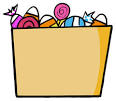             75 Red                                                 40 Red                                                         100 Red           25 Blue                                                 20 Blue                                                         25 Blue           Bag x                                                      Bag y                                                             Bag z        Total=100                                                Total=60                                                      Total=125Ms. Rhee shook each bag. She asked the class, “If you close your eyes, reach into a bag, and remove 1 marble, which bag would give you the best chance of picking a blue marble?”Which bag would you choose? Explain why this bag gives you the best chance of picking a blue marble. You may use the diagrams above in your explanation.